                                                                         ANEXA nr. 2                                                                         COPERTA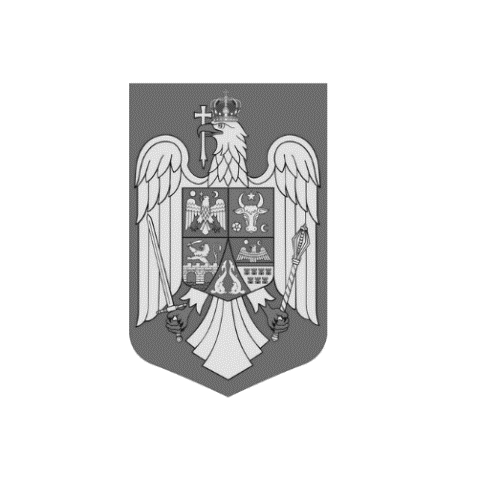 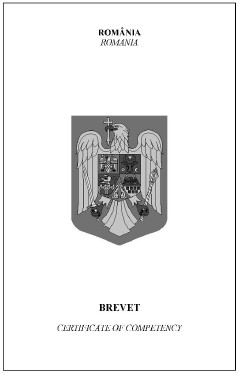 CONTRACOPERTA 1PAGINA 1PAGINILE 2, 3PAGINILE 4, 5, 6, 7, 8CONTRACOPERTA 2ROMÂNIAROMANIAROMÂNIAROMANIABREVETCERTIFICATE OF COMPETENCYBREVETCERTIFICATE OF COMPETENCY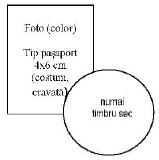 Numele ...............................................................Family NameNumele ...............................................................Family NamePrenumele ..........................................................First namePrenumele ..........................................................First nameCNP - codul numeric personalIdentity numberCNP - codul numeric personalIdentity numberData naşterii ....................................Date of birthLocul naşterii ..................................Place of birthData emiterii ...................................Date of issueData emiterii ...................................Date of issueSemnătura titularului ......................................Holder's signatureSemnătura titularului ......................................Holder's signatureSeria .................SeriesSeria .................SeriesROMÂNIAROMANIAROMÂNIAROMANIABREVETCertificate of competencyNr. ...............................No...................................................................................................................................................................................................................................................................................................................................................................................................................................................................................................................................................................................................................................................................................................................................................................................................................................................................REGULA STCW ........................................STCW RegulationREGULA STCW ........................................STCW RegulationFUNCŢIA ECHIVALENTĂ CONFORM STCWCapacity according to STCW RegulationFUNCŢIA ECHIVALENTĂ CONFORM STCWCapacity according to STCW Regulation..................................................................................................................................................................................................................................................................................................................................................................................................................................................................................................................................................................................................................................................................................................................................................................................................................................................................P.V. SESIUNE/ORDINUL ..........................................Examination Report/OrderP.V. SESIUNE/ORDINUL ..........................................Examination Report/OrderDATA EMITERII .......................Date of issueDATA EXPIRĂRII .........................Date of expiryAUTORITATEA EMITENTĂISSUING AUTHORITYAUTORITATEA EMITENTĂISSUING AUTHORITYŞtampila/Semnătura ......................................Seal/SignatureŞtampila/Semnătura ......................................Seal/SignatureSeriaSeriaPRELUNGIREA VALABILITĂŢIIEXTENTION OF VALIDITYValabilitatea prezentului brevet se prelungeşte până la data:The validity of this certificate of competency is hereby extended until:...........................................Titularul este apt să exercite funcţia ..............................The holder is able to perform the duties ofData operaţiunii ................................Extension dateAUTORITATEA EMITENTĂISSUING AUTHORITYŞtampila/Semnătura ......................................Seal/SignatureValabilitatea prezentului brevet se prelungeşte până la data:The validity of this certificate of competency is hereby extended until:...........................................Titularul este apt să exercite funcţia ..............................The holder is able to perform the duties ofData operaţiunii ................................Extension dateAUTORITATEA EMITENTĂISSUING AUTHORITYŞtampila/Semnătura ......................................Seal/SignatureSeriaVIZEVISASSeriaPrezentul brevet este emis în conformitate cu prevederile Convenţiei STCW 78, în versiunea actualizată, şi ale legislaţiei române în vigoare.This certificate of competency is issued according to the provisions of STCW 78 Convention, as amended, and Romanian legislation in force.INSTRUCŢIUNIINSTRUCTIONS    Brevetul este nominal şi se emite în conformitate cu prevederile legislaţiei române în vigoare.    Brevetul trebuie păstrat în condiţii corespunzătoare.    Orice persoană, alta decât titularul, care intră în posesia acestui brevet trebuie să îl trimită la autoritatea emitentă.    The certificate of competency is nominal and issued according to the Romanian legislation requirements in force.    The certificate of competency shall be kept in proper conditions.    Any person, other than the holder, who enters the possession of this certificate of competency, shall send it to the Issuing Authority.Prezentul brevet cuprinde 8 (opt) pagini fără coperţi.This certificate of competency contains 8 (eight) pages, covers excluded.